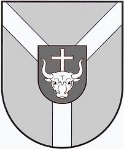 KAUNO RAJONO SAVIVALDYBĖSADMINISTRAcijos direktoriusĮSAKYMASDĖL GYVŪNŲ LAIKYMO KAUNO RAJONO SAVIVALDYBĖS TERITORIJOS GYVENAMOSIOSE VIETOVĖSE TAISYKLIŲ PATVIRTINIMO2022 m. sausio 17 d. Nr. ĮS-145KaunasVadovaudamasis Lietuvos Respublikos vietos savivaldos įstatymo 18 straipsnio 1 dalimi, 29 straipsnio 8 dalies 2 punktu, Lietuvos Respublikos gyvūnų gerovės ir apsaugos įstatymo 3 straipsnio 10 dalies 2 punktu ir Gyvūnų laikymo savivaldybių teritorijų gyvenamosiose vietovėse tvarkos aprašu, patvirtintu Valstybinės maisto ir veterinarijos tarnybos direktoriaus 2013 m. gegužės 2 d. įsakymu Nr. B1-336 „Dėl Gyvūnų laikymo savivaldybių teritorijų gyvenamosiose vietovėse tvarkos aprašo patvirtinimo“:1.	T v i r t i n u Gyvūnų laikymo Kauno rajono savivaldybės teritorijos gyvenamosiose vietovėse taisykles (pridedama).2.	P r i p a ž į s t u netekusiu galios Kauno rajono savivaldybės administracijos direktoriaus 2016 m. gegužės 12 d. įsakymą Nr. ĮS-893 „Dėl gyvūnų laikymo Kauno rajono savivaldybės teritorijos gyvenamosiose vietovėse taisyklių patvirtinimo“ su visais pakeitimais ir papildymais.Administracijos direktorius	Šarūnas ŠukevičiusPATVIRTINTAKauno rajono savivaldybėsadministracijos direktoriaus2022 m. sausio 17 d.įsakymu Nr. ĮS-145GYVŪNŲ LAIKYMO KAUNO rajono SAVIVALDYBĖS TERITORIJOS gyvenamosiose vietovėse TAISYKLĖSI SKYRIUSBENDROSIOS NUOSTATOS1. Gyvūnų laikymo Kauno rajono savivaldybės teritorijos gyvenamosiose vietovėse taisyklės (toliau – Taisyklės) nustato gyvūnų laikytojų pareigas, draudžiamus veiksmus, bendruosius ir specialiuosius reikalavimus gyvūnų laikymui ir priežiūrai, gyvūnų augintinių, bešeimininkių ir bepriežiūrių gyvūnų laikymo ir priežiūros reikalavimus, leidimų įsigyti, laikyti, veisti, dresuoti pavojingus šunis ar jais prekiauti, išdavimo tvarką Kauno rajono savivaldybės (toliau – Savivaldybė) teritorijos gyvenamosiose vietovėse.Taisyklės reglamentuoja visų fizinių ir juridinių asmenų (toliau – Asmenys) elgesio su gyvūnais bendruosius principus, savininkų ir kitų asmenų teises, pareigas ir interesus. Taisyklės parengtos vadovaujantis Lietuvos Respublikos gyvūnų gerovės ir apsaugos įstatymu, Valstybinės maisto ir veterinarijos tarnybos direktoriaus 2013 m. gegužės 2 d. įsakymu Nr. B1-336 „Dėl gyvūnų laikymo savivaldybių teritorijų gyvenamosiose vietovėse tvarkos aprašo patvirtinimo“ (toliau – Gyvūnų laikymo aprašas), Valstybinės maisto ir veterinarijos tarnybos direktoriaus . sausio 9 d. įsakymu Nr. B1-5 „Dėl kovinių ir pavojingų šunų veislių sąrašo patvirtinimo“, Valstybinės maisto ir veterinarijos tarnybos direktoriaus . balandžio 15 d. įsakymu Nr. B1-290 „Dėl pavojingų šunų įvežimo, įsigijimo, veisimo, dresavimo, prekybos, laikymo ir kovinių šunų bei kovinių ir pavojingų šunų mišrūnų laikymo tvarkos aprašo patvirtinimo“. 2. Taisyklių nuostatos taikomos gyvūnų laikymui Savivaldybės teritorijoje esančiose kaimo ir miesto gyvenamosiose vietovėse. 3. Šių Taisyklių Savivaldybės teritorijoje privalo laikytis visi Asmenys.4. Visas kitas šiose Taisyklėse nenumatytas nuostatas nustato Lietuvos Respublikos gyvūnų gerovės ir apsaugos įstatymas ir kiti teisės aktai. 5. Mėgėjų sodų sklypuose, kurie yra sodininkų bendrijos teritorijoje, leidžiamų laikyti smulkių gyvūnų (triušių, nutrijų, šunų, kačių, paukščių, bičių ir kt.) rūšių sąrašas, jų laikymo tvarka ir sąlygos gali būti nustatomos sodininkų bendrijos vidaus tvarkos taisyklėse, kurių nuostatos neturi prieštarauti Lietuvos Respublikos gyvūnų gerovės ir apsaugos įstatymui, Gyvūnų laikymo aprašui ir šių Taisyklių įtvirtintoms nuostatoms. 6. Pagrindinės sąvokos:Bepriežiūris gyvūnas – gyvūno laikytojo neprižiūrimas ūkinis gyvūnas arba gyvūnas augintinis, kuris yra už gyvūno laikytojo valdomo gyvenamojo ar negyvenamojo pastato ar kitos teritorijos ribų. Bešeimininkis gyvūnas – ūkinis gyvūnas arba gyvūnas augintinis, kuris neturi savininko ar jis nežinomas arba kurio savininkas atsisakė neperduodamas jo kitam savininkui.Bičių laikytojas – asmuo, kuris yra bičių savininkas ar laiko tretiesiems asmenims priklausančias bites už atlyginimą arba nemokamai.Bitės – naminiai gyvūnai, tradiciškai laikomi žmonių poreikiams tenkinti. Bitynas – vieta lauke, kur laikomi aviliai su bičių šeimomis.Bityno laikymo vieta – vieta, kur bitės yra laikomos, auginamos ir prižiūrimos.Bityno adresas – savivaldybės pavadinimas, savivaldybės kodas, seniūnijos pavadinimas vietovės pavadinimas ir kadastrinės vietovės kodas, sklypo unikalus numeris arba gatvės ir namo numeris.Daugiabutis namas – trijų ir daugiau butų gyvenamasis namas. Daugiabučiame name gali būti ir negyvenamųjų patalpų – prekybos, administracinių, viešojo maitinimo ir kitų.Gyvenamasis namas – pastatas, kuriame ne mažiau kaip pusė naudingojo ploto yra gyvenamosios paskirties patalpos.Gyvenamoji vietovė – urbanizuota vietovė, turinti nustatytas ribas.Gyvūnas – bet kokios rūšies domestikuotas ar laukinis gyvūnas, įskaitant ūkinius gyvūnus ir gyvūnus augintinius.Gyvūnas augintinis – gyvūnas, laikomas estetiniams ir bendravimo poreikiams tenkinti.Gyvūno augintinio ženklinimas – gyvūno augintinio žymėjimas išoriniu ženklu, tatuiruote ar mikroschema.Gyvūno laikymas – gyvūno gyvenimo, mitybos, zoohigienos sąlygų sudarymas. Gyvūnų laikymo vieta – pastatas (pastatai) arba tuo atveju, kai gyvūnai laikomi lauke, bet kuri vieta, kur gyvūnai yra laikomi, auginami ir prižiūrimi.Gyvūno laikytojas – asmuo, kuris yra gyvūno savininkas ar jį laiko atlygintinai ar neatlygintinai. Gyvūno nugaišinimas – gyvūno nužudymas veterinariniais vaistais.Gyvūno nužudymas – gyvybės atėmimas gyvūnui.Gyvūno registravimas – gyvūno duomenų įrašymas į tam tikrų gyvūnų registro duomenų bazę. Gyvūno savininkas – asmuo, kuriam nuosavybės teise priklauso gyvūnas.Gyvūno suluošinimas – veiksmai ar neveikimas, dėl kurių sužalojamos gyvūno kūno dalys ir (ar) organai ir (arba) atsiranda žalingų liekamųjų reiškinių jo fizinei ir (ar) psichikos sveikatai.Gyvūnų apsauga – priemonės gyvūnų gerovei užtikrinti.Gyvūnų augintinių veisėjas – asmuo, turintis Valstybinės maisto ir veterinarijos tarnybos nustatyta tvarka išduotą leidimą veisti gyvūnus augintinius verslo tikslais.Gyvūnų augintinių viešbutis – teisės aktų nustatytus reikalavimus atitinkanti gyvūnų augintinių laikymo vieta, kurioje teikiama gyvūnų augintinių laikino apgyvendinimo paslauga.Gyvūnų gerovė – optimalus gyvūnų fiziologinių ir etologinių poreikių tenkinimas.Gyvūnų globa – asmens veikla, skirta gyvūno gerovei ir apsaugai užtikrinti.Gyvūnų globėjas – asmuo, atitinkantis teisės aktų nustatytus reikalavimus ir užsiimantis bepriežiūrių ir bešeimininkių gyvūnų globa ir (ar) laikinąja gyvūnų globa, ir (ar) nustatytais atvejais laikinuoju gyvūnų laikymu.Gyvūnų globos namai – asmuo, turintis teisės aktų nustatytus reikalavimus atitinkančias patalpas, kuriose gyvūnai laikomi, kol nugaiš (išskyrus atvejus, kai dėl gyvūnų sveikatos būklės ar agresyvumo juos būtina nugaišinti), bešeimininkiai ir bepriežiūriai gyvūnai – kol bus surasti nauji savininkai, sužeisti ar sergantys laukiniai gyvūnai – kol juos bus galima išleisti į laisvę.Gyvūnų vedimas – trumpalaikis vedimas iš vienos vietos į kitą.Gyvūnų vedžiojimas – ilgalaikis buvimas, vaikščiojimas apibrėžtoje teritorijoje.Gyvūnų vedžiojimo aikštelė – teritorija, skirta ar pritaikyta gyvūnams vedžioti, arba aikštelė su įrenginiais arba be jų gyvūnams vedžioti.Kovinio šuns mišrūnas – negrynaveislis šuo, kurio bent vienas iš tėvų yra kovinis šuo.Kovinis šuo – kovoms išvestos veislės šuo, įrašytas į Kovinių šunų veislių sąrašą, kurį tvirtina Valstybinės maisto ir veterinarijos tarnybos direktorius. Laikinasis gyvūno laikymas – trumpalaikis gyvūno, kurio savininkas yra žinomas, laikymas. Ši veikla neapima laikinosios gyvūnų globos.Laikinoji gyvūnų globa – asmens veikla, kuria užtikrinama bešeimininkių ar bepriežiūrių gyvūnų gerovė ir apsauga, kol bus nustatytas jų savininkas ar laikytojas, laikantis Lietuvos Respublikos civilinio kodekso (toliau – Civilinis kodeksas) 4.61 straipsnio 3 dalyje nustatytų terminų.Pavojingas šuo – pavojingos veislės šuo, įrašytas į Pavojingų šunų veislių sąrašą, kurį tvirtina Valstybinės maisto ir veterinarijos tarnybos direktorius. Pavojingo šuns mišrūnas – negrynaveislis šuo, kurio bent vienas iš tėvų yra pavojingas šuo.Prekiautojas gyvūnais – asmuo, turintis Valstybinės maisto ir veterinarijos tarnybos nustatyta tvarka išduotą leidimą prekiauti gyvūnais.Renginys su gyvūnais – paroda, sporto varžybos, rungtynės, mugė, aukcionas, cirko vaidinimas ar programa, konkursas, filmas, laida, reklama ar kitas viešas renginys, kuriame naudojamas vienas ar daugiau gyvūnų.Savininko valda – gyvenamasis ir juridiškai įteisintas žemės plotas (kiemas, sodas, daržas, ariama žemė, pievos, miškas, vandens telkiniai ir kt.).Ūkinis gyvūnas – gyvūnas, laikomas ar veisiamas maistui, kailiams, vaistams ir kitai produkcijai gauti, darbo ir kitais ūkininkavimo tikslais.Verslinis gyvūnų augintinių veisimas – teisės aktų nustatyta tvarka vykdomas gyvūnų augintinių veisimas siekiant pelno, įskaitant kergimą.Viešoji vieta – aikštė, parkas, skveras, paplūdimys, daugiabučio namo kiemas, valstybės ir savivaldybės institucijos, švietimo, socialinių paslaugų, sveikatos priežiūros, prekybos, viešojo maitinimo, apgyvendinimo, poilsio ir pramogų organizavimo ir kitas paslaugas teikianti įstaiga, taip pat teritorija, statinys ar patalpa, kuriuose asmenys gali laisvai lankytis.7. Kitos Taisyklėse vartojamos sąvokos suprantamos taip, kaip jos apibrėžtos Gyvūnų gerovės ir apsaugos įstatyme ir kituose teisės aktuose.II SKYRIUSGYVŪNO LAIKYTOJO PAREIGOS8. Gyvūnų laikytojas, be Gyvūnų gerovės ir apsaugos įstatyme nurodytų pareigų, turi:8.1. užtikrinti, kad jų laikomi šunys, katės, šeškai ir (ar) kiti pasiutligei imlūs gyvūnai būtų vakcinuojami nuo pasiutligės, kaip numatyta Pasiutligės kontrolės reikalavimuose, patvirtintuose Valstybinės maisto ir veterinarijos tarnybos direktoriaus 2007 m. gegužės 11 d. įsakymu Nr. B1-463 „Dėl Pasiutligės kontrolės reikalavimų patvirtinimo“, ir turėti dokumentą, kuriuo patvirtinamas gyvūno vakcinavimas nuo pasiutligės;8.2. nedelsiant pranešti apie, jo nuomone, užkrėstą, užsikrėtusį ar sergantį pasiutlige ar kita užkrečiamąja liga gyvūną Valstybinei maisto ir veterinarijos tarnybai, Valstybinės maisto ir veterinarijos tarnybos teritorinei valstybinei maisto ir veterinarijos tarnybai arba privačiam veterinarijos gydytojui;8.3. užtikrinti, kad viešosiose vietose, dviejų butų ar daugiabučių namų bendrojo naudojimo patalpose, pvz.: atviruose balkonuose, rūsiuose, koridoriuose, laiptinėse ir kt., gyvūnai nebūtų paliekami be priežiūros ir (ar) laikomi. Gyvūnui priteršus viešojoje vietoje, dviejų butų ar daugiabučių namų bendrojo naudojimo patalpose ar kito asmens žemės valdoje, gyvūno laikytojas nedelsdamas turi surinkti gyvūnų ekskrementus ar kitus gyvūno paliktus teršalus; 8.4. užtikrinti, kad iš nuolatinės gyvūnų laikymo vietos vežamus ar kitu būdu perkeliamus gyvūnus lydėtų Lietuvos Respublikoje vežamų gyvūnų važtaraštis, kurio forma patvirtinta Valstybinės maisto ir veterinarijos tarnybos direktoriaus 2006 m. kovo 16 d. įsakymu Nr. B1-207 „Dėl Lietuvos Respublikoje vežamų gyvūnų važtaraščio ir Leidimo paskersti gyvūną skerdykloje formų patvirtinimo“, išskyrus atvejus, kai gyvūnai pervežami ar kitu būdu perkeliami į kitą to paties gyvūno laikytojo gyvūnų laikymo vietą Lietuvos Respublikoje ar gyvūno laikytojas nekomerciniais tikslais vežasi gyvūnus augintinius;8.5. užtikrinti, kad šalutiniai gyvūniniai produktai būtų tvarkomi pagal 2009 m. spalio 21 d. Europos Parlamento ir Tarybos reglamentą (EB) Nr. 1069/2009, kuriuo nustatomos žmonėms vartoti neskirtų šalutinių gyvūninių produktų ir jų gaminių sveikumo taisyklės ir panaikinamas reglamentas (EB) Nr. 1774/2002 (OL 2009 L 300, p. 1), su paskutiniais pakeitimais, padarytais 2010 m. rugsėjo 22 d. Europos Parlamento ir Tarybos direktyva 2010/63/ES (OL 2010 L 276, p. 33). Gyvūnų augintinių gaišenos gali būti tvarkomos vadovaujantis Gyvūnų augintinių gaišenų tvarkymo veterinarijos reikalavimais, patvirtintais Valstybinės maisto ir veterinarijos tarnybos direktoriaus 2005 m. rugpjūčio 11 d. įsakymu Nr. B1-459 „Dėl Gyvūnų augintinių gaišenų tvarkymo veterinarijos reikalavimų patvirtinimo“;8.6. apie gyvūno dingimą pranešti gyvenamosios vietovės seniūnui ir apie tai viešai paskelbti;8.7. laikytis šių Taisyklių, Lietuvos Respublikos gyvūnų gerovės ir apsaugos įstatymo, Europos konvencijos dėl namuose laikomų gyvūnų apsaugos, Gyvūnų laikymo aprašo ir kitų teisės aktų, reglamentuojančių gyvūnų laikymą, nuostatų;8.8. nuolat rūpintis gyvūno sveikata;8.9. garantuoti ir užtikrinti, kad gyvūnų auginimas ir laikymas nekeltų grėsmės žmonių ramybei, sveikatai, gyvybei, nuosavybei, nepažeistų kitų asmenų teisių ir teisėtų interesų;8.10. užtikrinti, kad jų laikomi gyvūnai be savininko ar laikytojo priežiūros nepatektų į viešąsias vietas ir privačias valdas, bendrojo naudojimo teritorijas, patalpas;8.11. Lietuvos Respublikos administracinių nusižengimų kodekso bei Lietuvos Respublikos civilinio kodekso nustatyta tvarka atlyginti laikomų gyvūnų padarytą žalą;8.12. garantuoti, kad jo laikomi gyvūnai neterštų laiptinių, liftų, kito asmens priskirtos teritorijos ir viešųjų vietų. Gyvūnams priteršus – ekskrementus ar kitus gyvūno paliktus teršalus gyvūnų savininkas ar laikytojas privalo nedelsiant surinkti ir išvalyti;8.13. užtikrinti vykdančių specialius pavedimus valstybės, savivaldybės pareigūnų ir tarnautojų, inžinerinių komunikacijų priežiūrą atliekančių tarnybų ir kitų darbuotojų saugumą. III SKYRIUSDRAUDŽIAMI VEIKSMAI9. Draudžiama žiauriai elgtis su gyvūnais ir juos kankinti, bet kokiomis priemonėmis tiesiogiai ar netiesiogiai propaguoti ir skatinti žiaurų elgesį su gyvūnais, jų kankinimą, kurstyti smurtą prieš gyvūnus. 10. Asmenims draudžiama:10.1. vestis, neštis, eiti su gyvūnais ar juos su savimi turėti teritorijose, patalpose ir kitose vietose, pažymėtose draudžiamuoju ženklu (1 priedas), išskyrus gyvūnus, kuriuos naudoja pareigūnai, atlikdami jų kompetencijai priskirtas funkcijas, ir gyvūnus vedlius. Draudžiamasis ženklas turi būti pritvirtintas matomoje vietoje prie įėjimo į tokias teritorijas, patalpas ar vietas;10.2. gyvūnus vedžioti kapinėse, švietimo ir sveikatos apsaugos įstaigų teritorijose, žaidimo ir sporto aikštelėse, stadionuose, pliažuose. Vedžioti gyvūnus arba leisti jų vedžiojamiems gyvūnams eiti į vaikų žaidimo aikšteles. Draudžiama gyvūnus vestis ir neštis į valstybines institucijas, prekybos ir paslaugų įstaigas;10.3. šunis išleisti vienus į laiptines, bendrojo naudojimo balkonus, nepriklausomai nuo to, ar šunys su pavadėliu ir antsnukiu, ar be jų;10.4. gyvūnams pasiekiamose vietose sąmoningai padėti ar kitaip pateikti nuodų arba jais apdoroto maisto, pašaro ar lesalo;10.5. laikyti gyvūnus uždaroje transporto priemonėje ar patalpoje be gryno oro ar ventiliacijos; 10.6. šerti bepriežiūrius, bešeimininkius, laukinius gyvūnus viešosiose, bendrojo naudojimo vietose ar patalpose, daugiabučių namų balkonuose, mėtant maistą, jo likučius iš balkonų, per langus ar panašiai;10.7. maudyti, prausti gyvūnus fontanuose, šaltiniuose, o viešuosiuose uždaruose vandens telkiniuose, upėse – nustatytu maudymosi sezono metu;10.8. gyvūnų priežiūrai semti smėlį iš vaikų žaidimo smėlio dėžių ar dėžių su smėliu, skirtu barstyti šaligatvius žiemą, tvarkyti kapines, gesinti gaisrus, pilti į šias dėžes smėlį su gyvūnų ekskrementais;10.9. laikyti gyvūnus ant daugiabučių gyvenamųjų namų stogų, atviruose balkonuose, rūsiuose ir kitose bendrojo naudojimo (ar pagalbinėse) patalpose, sudaryti sąlygas gyvūnams patekti į nurodytas vietas ar patalpas;10.10. ruošti gyvūnus tarpusavio kautynėms, organizuoti gyvūnų tarpusavio kovas;10.11. laikyti gyvūnus bendroje virtuvėje, daugiabučių namų laiptinėse, rūsiuose, koridoriuose, bendrojo naudojimo ar butų balkonuose, parduotuvėse, mėsos, kulinarijos gaminių cechuose, skerdyklose, viešojo maitinimo, gydymo įstaigose;10.12. daugiabučiuose namuose be specialaus Aplinkos apsaugos ministerijos leidimo draudžiama laikyti ne kambarinius paukščius, nuodingus roplius, vabzdžius, plėšriuosius žvėris;10.13. ūkinės paskirties gyvūnus draudžiama laikyti (ganyti) skveruose, parkuose, pakelėse ir kitose bendrojo naudojimo teritorijose, dviejų butų ir daugiabučiuose namuose, šių namų balkonuose, rūsiuose, pusrūsiuose, palėpėse ir kitose patalpose;10.14. prekiauti naminiais gyvūnais Savivaldybės nepatvirtintose ir su Kauno valstybine maisto ir veterinarijos tarnyba nesuderintose vietose;10.15. prekiauti gyvūnais augintiniais lauko sąlygomis ir turgavietėse.10.16. gyvūną vežti liftu, išskyrus tuos atvejus, jei tam neprieštarauja kiti liftu besikeliantys asmenys.iv SKYRIUSBENDRIEJI GYVŪNŲ LAIKYMO REIKALAVIMAI11. Gyvūnams laikyti turi būti sudaromos tinkamos, jų sveikatos ir gerovės reikalavimus atitinkančios laikymo sąlygos (patalpos, aplinka, priežiūra, pašaras (lesalas) ir vanduo).12. Gyvūnai turi būti reguliariai apžiūrimi, o prireikus pagalbos, jiems nedelsiant turi būti suteikiamos veterinarijos paslaugos. 13. Kiekvienas gyvūnas privalo būti laikomas ir prižiūrimas gyvūno rūšį, amžių, fiziologiją ir elgseną atitinkančiomis sąlygomis. 14. Gyvūno savininkas ar laikytojas privalo nuolat rūpintis gyvūno sveikata, šėrimu, taip pat gyvūno laikymo įranga.15. Gyvūnai, kurie laikomi lauke, turi būti apsaugomi nuo nepalankių oro sąlygų.16. Pastatuose, kuriuose laikomi gyvūnai, turi būti tinkamai įrengtos grindys, atitinkančios laikomų gyvūnų fiziologinius poreikius ir nekeliančios pavojaus gyvūnų sveikatai ir gerovei, konstrukcijos gyvūnams ilsėtis ar pakreikta tinkamų pakratų.17. Gyvūnams naudojami pakratai turi būti sausi, sugeriantys drėgmę, nekenksmingi, be užkrečiamųjų ligų sukėlėjų, kenkėjų ar kito užkrato.18. Gyvūnai turi būti šeriami (lesinami) jų poreikius atitinkančiais pašarais (lesalais). Pašaro (lesalo) kiekis, sudėtis, forma ir jo pateikimas turi atitikti gyvūnų mitybos ir elgesio poreikius. Gyvūnai turi gauti pašaro (lesalo) jų fiziologinius poreikius atitinkančiais laiko tarpais.19. Gyvūnams prieinamoje vietoje nuolat turi būti tinkamo vandens arba jie, atsižvelgiant į jų fiziologinius poreikius, turi būti reguliariai girdomi.20. Gyvūnų laikymo vietoje turi būti pakankamas kiekis gyvūnų šėrimo (lesinimo) ir girdymo įrangos, kad vienu metu be konkurencijos galėtų maitintis, atsigerti visi gyvūnai.21. Gyvūnų laikymo vietoje gyvūnai neturi būti nuolat laikomi tamsoje arba dirbtinėje šviesoje be poilsio pertraukų. Jei gyvūnų laikymo vietoje gyvūnų fiziologiniams ir etologiniams poreikiams tenkinti nepakanka esamos natūralios šviesos, turi būti įrengiamas tinkamas dirbtinis apšvietimas.22. Parenkant gyvūnus laikyti grupėmis, turi būti atsižvelgiama į jų tarpusavio konkurencijos galimybę. Gyvūnai, kuriems reikia skirtingų aplinkos sąlygų, neturi būti laikomi kartu.23. Gyvūnai, kurie negali būti laikomi kartu (pvz., paukščiai ir katės), turi būti laikomi taip, kad jie neturėtų sąlyčio, išskyrus atvejus, kai gyvūnai pripratinti būti kartu.24. Gyvūnų laikymo vietoms, ypač aptvarams, voljerams, įrengti naudojamos medžiagos, gyvūnams laikyti ir prižiūrėti naudojama įranga, prie kurių jie gali prisiliesti, neturi būti kenksmingos ir turi būti įrengtos taip, kad jas būtų galima lengvai valyti ir dezinfekuoti. Gyvūnų laikymo vietos turi būti reguliariai valomos, plaunamos ir prireikus dezinfekuojamos.25. Voljerai ar kiti gyvūnams laikyti skirti nesudėtingi statiniai turi atitikti statybos techninį reglamentą STR 1.01.03:2017 „Statinių klasifikavimas“, patvirtintą Lietuvos Respublikos aplinkos ministro 2016 m. spalio 27 d. įsakymu Nr. D1-713 „Dėl statybos techninio reglamento STR 1.01.03:2017 „Statinių klasifikavimas“ patvirtinimo“.26. Privačiose valdose gyvūnų laikymo statiniai, kuriuos statyti nereikia leidimo ir projekto derinimo (mažų žvėrelių ir paukščių narvai bei karvelidės, voljerai, būdos ir pan.), turi būti ne arčiau kaip 1 metras nuo kaimyninių sklypų ribos. Atstumai gali būti keičiami tik turint kaimyninių valdų savininkų raštiškus sutikimus.27. Voljeras, narvas ar kita laikymo įranga, kuriuose laikomi šunys, turi būti įrengti taip, kad juose laikomi šunys, priklausomai nuo jų dydžio, negalėtų iš jų iššokti ar kitu būdu pabėgti.28. Sodų bendrijose ir atvirose valdose prie atskirų statinių šunys turi būti laikomi pririšti arba uždaryti saugiuose voljeruose. Be raštiško kaimyno sutikimo privačioje valdoje šuo negali būti pririšamas arčiau kaip 1 metras nuo besiribojančio sklypo ribų. Pavojingi šunys privalo būti pririšti ar uždaryti ne žemesniuose kaip 2 metrų aukščio voljeruose. 29. Kai šuo laikomas pririštas, jis turi būti rišamas taip, kad neišeitų už žemės valdos, kurioje laikomas, ribos.30. Laikyti šunis, kates bute, privačiame name, bendrame kieme, kur gyvena kelios šeimos, leidžiama tik turint raštišką savininkų sutikimą. 31. Norint laikyti šunį (išskyrus šunis vedlius) daugiabučiame gyvenamajame name, reikia turėti raštišką daugumos daugiabučio gyvenamojo namo laiptinės (kurioje laikomas šuo) butų savininkų raštišką sutikimą. Šuns savininkas ar laikytojas turi užtikrinti aplinkinių ramybę ir saugumą.32. Atviroje savininko valdoje, kolektyviniuose soduose ir vienkiemiuose šunis leidžiama laikyti tik pririštus arba palaidus aptvertuose voljeruose, kurių aukštis ne mažesnis kaip 1,8 m.33. Žemės valdoje šunys gali būti laikomi nepririšti, jei užtikrinama, kad šunys iš jos neišeis (pvz., žemės valdoje, aptvertoje tvora su įrengtais vartais, kuriais užtikrinama, kad šunys iš žemės valdos neišeis). Tokiu atveju matomoje vietoje (pvz., prie vartų) turi būti įspėjamasis ženklas su ar be užrašo, pvz. „Atsargiai, šuo!“ (2 priedas), o prie tokios žemės valdos įėjimo rekomenduojama įrengti priemonę (pvz., skambutį) žemės valdoje esantiems asmenims pakviesti. 34. Specialiai apmokyti šunys gali būti palaidi aptvertose saugojimo vietose: atvirų sandėlių, gyvulių laikymo teritorijose ir pan.35. Uždarose (užrakintose) patalpose – butuose, gyvenamosiose patalpose, sandėliuose, ūkiniuose pastatuose ir kt. šunys apsaugai gali būti laikomi nepririšti, o patalpos gali būti be perspėjimo ženklų.36. Asmenys rinkti zoologines kolekcijas gali tik gavę Aplinkos ministerijos leidimą ir laikydamiesi nustatytos tvarkos. 37. Mokymui ir tyrimams gyvūnai gali būti naudojami tik pagal Lietuvos Respublikos gyvūnų gerovės ir apsaugos įstatymo reikalavimus ir Lietuvos Respublikos valstybinės maisto ir veterinarijos tarnybos direktoriaus 2012 m. spalio 31 d. įsakyme Nr. B1-866 „Dėl mokslo ir mokymo tikslams naudojamų gyvūnų laikymo, priežiūros, ir naudojimo reikalavimų patvirtinimo“ įtvirtintus reikalavimus. 38. Iš gyvūnų savininkų ar laikytojų, kurie kankina gyvūnus, žiauriai elgiasi su jais, Lietuvos Respublikos administracinių nusižengimų kodekso ar Lietuvos Respublikos baudžiamojo kodekso nustatyta tvarka gyvūnai gali būti konfiskuojami. 39. Kol bus priimtas ir įsiteisės teismo sprendimas arba bylą ne teismo tvarka nagrinėjančios institucijos (pareigūno) sprendimas dėl gyvūno konfiskavimo, Savivaldybės administracijos direktoriaus įgaliotas asmuo, dalyvaujant Valstybinės maisto ir veterinarijos tarnybos veterinarijos gydytojui ir policijos pareigūnui, jeigu būtina užtikrinti viešąją tvarką, turi paimti tokį gyvūną ir perduoti jį gyvūnų globėjui ar kitam paimtą gyvūną galinčiam laikinai laikyti gyvūnų laikytojui arba kitokiu būdu užtikrinti tinkamą gyvūno laikymą. Siekiant nutraukti gyvūnų kančias, iš gyvūno savininko ar laikytojo paimtas suluošintas ar sunkiai sergantis gyvūnas, neprašant gyvūno savininko ar laikytojo sutikimo, veterinarijos gydytojo sprendimu gali būti nugaišinamas. Gyvūno gydymo, laikino laikymo, nugaišinimo ar gaišenos tvarkymo išlaidas atlygina gyvūno laikytojas arba savininkas, kuris kankino ar žiauriai elgėsi su gyvūnu. Kilęs ginčas dėl šių išlaidų atlyginimo ar jų dydžio nustatymo, taip pat gyvūno nuosavybės teisės nustatymo ar laikymo fakto pripažinimo sprendžiamas Lietuvos Respublikos civilinio proceso kodekso nustatyta tvarka.40. Sergantys ar ligos požymių turintys gyvūnai turi būti nedelsiant gydomi veterinarijos gydytojo. Asmenys privalo užtikrinti, kad sergantieji ar ligos požymių turintieji nekontaktuotų su sveikaisiais. Privaloma vykdyti veterinarijos gydytojo nurodymus, susijusius su gyvūno sveikata ir priežiūra.41. Apkandžiotą ar įtartino elgesio ir išvaizdos gyvūną reikia izoliuoti ir laikyti gyvūno laikymo vietoje arba gyvūnų globos namuose ne trumpiau kaip 14 parų ir sudaryti sąlygas veterinarijos gydytojui jį stebėti.42. Įtariant, kad pagauti bepriežiūriai, bešeimininkiai ar pasiklydę gyvūnai serga pasiutlige, jie turi būti laikomi gyvūnų globos namuose ne trumpiau kaip 14 dienų, kad būtų galima stebėti juos, nustatyti diagnozę, jų kontaktus su kitais gyvūnais ir žmonėmis.43. Asmenys, radę dėl nežinomų priežasčių nugaišusį gyvūną, apie tai turi pranešti Kauno valstybinei maisto ir veterinarijos tarnybai.44. Savininkai, laikantys gyvūnus pasipelnymo tikslais, turi įstatymų nustatyta tvarka įregistruoti savo veiklą ar (ir) turėti reikiamus leidimus.45. Renginiai su gyvūnais rengiami viešosiose vietose tik gavus Savivaldybės administracijos leidimą.46. Laiptinėse, koridoriuose, viešosiose vedimo vietose gyvūnai, atsižvelgiant į gyvūnų rūšies bei veislės ypatumus, nešami, laikomi rankose, specialiuose narveliuose, kuprinėse ir pan., ar vedami tik su pavadėliu. Pavojingi šunys turi būti vedami su pavadėliu ir su antsnukiu. Šunys ir kiti gyvūnai neturi kelti grėsmės, nepakenkti praeiviams, aplinkiniams gyvūnams. Esant pašaliniams asmenims, kitiems gyvūnams, pavadėlis turi būti sutrumpinamas tiek, kad šuo nekeltų grėsmės žmonėms ir kitiems gyvūnams. Šunys žmonių susibūrimo vietose (gatvėse, keliuose, autobusų stovėjimo stotelėse, prie parduotuvių, turguje, lifte ir pan.) turi būti su antsnukiais ir pavadėliais. 47. Šunis rekomenduojama vedžioti gyvūnų vedžiojimo aikštelėse, jei jų nėra, – laukymėse, parkų pakraščiuose, kitose rečiau žmonių lankomose vietose. Šunų laikytojai, vaikščiodami su savo gyvūnais augintiniais viešojoje vietoje, įskaitant gatves, neturi leisti jiems šlapintis ant pastatų, laikinų statinių, skulptūrų, meno kūrinių, tuštintis ir šlapintis gėlynuose.48. Gyvūnų vedžiojimo aikštelės turi būti pažymėtos aiškiai matomu ženklu su ar be užrašo, pvz., „Gyvūnų vedžiojimo aikštelė“. Jei šunų laikytojai, vedžiodami savo augintinius uždaroje gyvūnų vedžiojimo aikštelėje, gali užtikrinti, kad jų šunys nekels grėsmės kitiems gyvūnams ir žmonėms bei neišeis iš aikštelės, šunys gali būti be pavadėlio ir (ar) antsnukio. Asmenys, gyvūnų vedžiojimo aikštelėse vedžiojantys šunis, turi surinkti jų šunų ekskrementus ir kitus teršalus.49. Gyvūnai turi būti vežami taip, kad kelionės metu nesusižalotų, nepatirtų nereikalingo streso ir būtų užtikrintas jų saugumas. Transporto priemonių konteineriai, kuriuose vežami gyvūnai, turi būti tinkamo ploto ir aukščio, atsižvelgiant į gyvūnų rūšį, dydį ir planuojamos kelionės pobūdį.50. Visuomeninėse transporto priemonėse (priemiestiniuose ir tarpmiestiniuose autobusuose, traukiniuose ir kt.) gyvūnus leidžiama vežti pagal galiojančias Keleivių ir bagažo vežimo keleiviniu kelių transportu Lietuvos Respublikos teritorijoje taisykles. Keliaudamas savininkas ar laikytojas privalo turėti šuns dokumentus, kuriuose nurodoma šuns sveikatos būklė ir skiepai. 51. Nemokamai vežti gyvūnus keleivinio transporto vietiniais (miesto ir priemiesčio) maršrutais galima tik specialioje taroje: pintinėse, krepšiuose, narveliuose ir kt., neužimant atskiros sėdimos ar stovimos vietos. Gyvūnui užėmus sėdimą ar stovimą atskirą vietą, už ją privaloma nusipirkti visos vertės bilietą, transporto sėdynes, kad nesusiteptų, uždengti užtiesalu. Gyvūnų priterštas vietas gyvūno savininkas nedelsdamas privalo išvalyti. Ne taroje vežamas šuo turi būti su antsnukiu ir pavadėliu.52. Gyvūnų registravimas ir ženklinimas: 52.1. atskirų rūšių gyvūnai privalo būti registruojami ir ženklinami pagal gyvūnų registravimą ir ženklinimą reglamentuojančių teisės aktų reikalavimus;52.2. katės, šunys ir šeškai privalo būti ženklinami mikroschemomis ir registruojami Gyvūnų augintinių registre. Už katės, šuns ar šeško paženklinimą mikroschema ir įregistravimą Gyvūnų augintinių registre atsako jų laikytojas ar savininkas;52.3. kiti gyvūnai augintiniai gali būti ženklinami mikroschemomis ir registruojami Gyvūnų augintinių registre;52.4. šuns savininkas (laikytojas) privalo turėti gyvūno augintinio pasą arba Valstybinės maisto ir veterinarijos tarnybos gyvūno vakcinacijos pažymėjimą.V SKYRIUSREIKALAVIMAI ŪKINIŲ GYVŪNŲ IR PAUKŠČIŲ LAIKYMUI53. Ūkiniai gyvūnai turi būti laikomi nepažeidžiant Ūkinių gyvūnų gerovės reikalavimų, patvirtintų Valstybinės maisto ir veterinarijos tarnybos direktoriaus 2019 m. rugsėjo 20 d. įsakymu Nr. B1-690 „Dėl Ūkinių gyvūnų gerovės reikalavimų patvirtinimo“.54. Ūkinių gyvūnų, išskyrus bičių, laikytojai turi užtikrinti, kad jų laikomi ūkiniai gyvūnai neišeitų už žemės valdos, kurioje jie yra laikomi, ribų. 55. Ūkinių gyvūnų laikytojai turi laikytis specialiųjų, tam tikroms ūkinių gyvūnų rūšims laikyti taikomų reikalavimų.56. Ūkinių gyvūnų laikytojas, vykdydamas gyvūnų užkrečiamųjų ligų prevenciją, turi užtikrinti, kad:56.1. į ūkinių gyvūnų laikymo patalpą nepatektų pašaliniai asmenys, laukiniai, bešeimininkiai ir (ar) bepriežiūriai gyvūnai, graužikai ir kiti kenkėjai, priemonės ar įranga, kuri gali pernešti gyvūnų užkrečiamųjų ligų sukėlėjus;56.2. ūkinių gyvūnų laikymo vietoje reguliariai būtų atliekamas graužikų ir kitų kenkėjų naikinimas, naudojant tam skirtus metodus ir priemones;56.3. ūkiniai gyvūnai būtų šeriami ar lesinami tik saugiais pašarais ar lesalais ir girdomi tinkamu vandeniu;56.4. ūkiniams gyvūnams susirgus ar įtarus ūkinius gyvūnus sergant, būtų sudaromos sąlygos veterinarijos gydytojui juos tinkamai apžiūrėti, diagnozuoti jiems ligas ir juos gydyti.57. Gyvūnų laikytojai, įtarę, kad jų laikomi gyvūnai serga užkrečiamąja liga, nedelsdami praneša Valstybinės maisto ir veterinarijos tarnybos Kauno  valstybinei maisto ir veterinarijos tarnybai ir imasi būtiniausių priemonių, kad liga neplistų. 58. Ūkinių gyvūnų laikytojas turi užtikrinti, kad mėšlas ir srutos būtų tvarkomos vadovaujantis Mėšlo ir srutų tvarkymo aplinkosaugos reikalavimų aprašu, patvirtintu Lietuvos Respublikos aplinkos ministro ir Lietuvos Respublikos žemės ūkio ministro 2005 m. liepos 14 d. įsakymu Nr. D1-367/3D-342 „Dėl Mėšlo ir srutų tvarkymo aplinkosaugos reikalavimų aprašo patvirtinimo“.59. Ūkiniai gyvūnai palaidi gali būti laikomi tik uždaroje savininko ar laikytojo valdoje. Atviroje savininko ar laikytojo valdoje ūkiniai gyvūnai laikomi taip, kad nepadarytų žalos greta esančių valdų savininkų nuosavybei, nepažeistų kitų asmenų teisių ir interesų. Už savo valdų ribų ūkinės paskirties gyvūnai vedami tik su pavadėliu (kiaulės bei paukščiai laikomi aptvaruose).60. Ūkiniai gyvūnai gali būti laikomi savininkų ar laikytojų atskirose nuosavose uždarose valdose, uždarose valdose prie nuosavų namų, kuriuose gyvena po vieną šeimą (esant kelioms atskiroms šeimoms – tik gavus raštišką daugumos kitų šeimų pilnamečių narių sutikimą) arba specialiai ūkinių gyvūnų laikymui pastatytuose ūkiniuose pastatuose prie daugiabučių namų.61. Kauno rajono savivaldybės teritorijose, išskyrus žemės ūkio paskirties žemės sklypuose, kurių sąrašas yra pateikiamas Taisyklių 6 priede, draudžiama laikyti daugiau kaip 10 ūkinės paskirties naminių paukščių (vištų, broilerių, ančių, žąsų ir kt.) ir kiškinių gyvūnų bei daugiau kaip 1 kitą ūkinį gyvūną (ožkos, arkliai, karvės, avys ir kt.). Norint laikyti didesnį kiekį, turi būti gautas visų besiribojančių žemės valdų savininkų ar naudotojų raštiškas sutikimas. Ūkiniai gyvūnai gali būti laikomi tik teisėtai valdomuose uždarose žemės valdose specialiai ūkinių gyvūnų laikymui pastatytuose ūkiniuose pastatuose.62. Draudžiama ūkinius gyvūnus laikyti palaidus, juos ganyti skveruose, parkuose, pakelėse ir kitose bendrojo naudojimo savivaldybės prižiūrimose teritorijose. 63. Draudžiama pririšti gyvulius šalia kelio taip, kad jie trukdytų eismui.64. Ūkinių gyvūnų laikytojai užtikrina, kad laiku būtų imtasi veterinarijos sanitarijos ir ūkinių priemonių:64.1. ūkinių gyvūnų laikymo patalpos, gardai, loviai, ėdžios ir kiti įrengimai turi būti reguliariai valomi ir dezinfekuojami. Mėšlas, srutos ir nesuėsti ar išbarstyti pašarai turi būti nuolatos šalinami, kad nebūtų nemalonaus kvapo ir nepriviliotų  musių arba graužikų;64.2. ūkinių gyvūnų laikymo patalpose reguliariai turi būti atliekama deratizacija, dezinsekcija, dezinfekcija.65. Draudžiama skersti ūkinius gyvūnus netoliese esant nepilnamečiams asmenims, kaimyninių valdų savininkams, jų svečiams, išskyrus atvejus, kai yra gautas rašytinis kaimyninių valdų savininkų sutikimas (netaikoma nepilnamečiams asmenims).VI SKYRIUSREIKALAVIMAI BITYNAMS IR BIČIŲ LAIKYTOJAMS66. Bitynuose turi būti laikomos ir (ar) veisiamos sveikos bitės.67. Bičių laikytojai turi laikytis Bitynų, bičių produktų ir bičių užkrečiamųjų ligų kontrolės reikalavimų, patvirtintų Valstybinės maisto ir veterinarijos tarnybos direktoriaus 2005 m. kovo 18 d. įsakymu Nr. B1-180 „Dėl Bitynų, bičių produktų ir bičių užkrečiamųjų ligų kontrolės reikalavimų patvirtinimo“ (toliau – Bitynų, bičių produktų ir bičių užkrečiamųjų ligų kontrolės reikalavimai).68. Bičių laikytojas turi suženklinti ir sunumeruoti visus bityno avilius, kurie bus laikomi savivaldybės gyvenamojoje teritorijoje.69. Prie įėjimo į žemės valdos teritoriją, kurioje laikomi aviliai su bičių šeimomis, matomoje vietoje turi būti ne mažesnis kaip 8 cm pločio ar skersmens įspėjamasis ženklas su užrašu, pvz., „Atsargiai, bitės!“. Ant arba prie įspėjamojo ženklo turi būti nurodytas kontaktinis telefono numeris.70. Bitynai turi būti įrengiami, kaip numatyta Bitynų, bitininkystės produktų ir bičių užkrečiamųjų ligų kontrolės reikalavimuose. 71. Siekiant užtikrinti bičių gerovę ir apsaugą, medingųjų augalų žydėjimo metu bičių laikytojui leidžiama atvežti ir pastatyti avilius su bičių šeimomis ne arčiau kaip:71.1. 2,5 km atstumu nuo kito bičių laikytojo žemės valdos, kurioje šis bičių ganykloms pagerinti pasėjo ne mažiau kaip 1 ha medingųjų augalų ar pasodino ne mažiau kaip 0,5 ha medingųjų medžių ar krūmų;71.2. 1 km atstumu nuo kito bičių laikytojo žemės valdos, kurioje natūraliai auga medingieji augalai.72. Atvežti ir pastatyti avilius su bičių šeimomis arčiau pasėtų medingųjų augalų ar pasodintų medingųjų krūmų ar medžių, nei nurodyta 69.1 ir 69.2 papunkčiuose, galima tik tuo atveju, jei bičių laikytojas turi sklypo savininko raštišką sutikimą.73. Siekiant užtikrinti bičių gerovę ir apsaugą, asmenys, apdorojantys žemės sklypus augalų apsaugos priemonėmis, turi laikytis Lietuvos Respublikos žemės ūkio ministro patvirtintų Augalų apsaugos produktų saugojimo, tiekimo rinkai, naudojimo taisyklių. 74. Prieš atliekant avilių apžiūrą, medkopį ar kitus bityno priežiūros darbus medunešio laikotarpiu turi būti žodžiu įspėjami asmenys, esantys žemės valdoje, kurioje laikomi aviliai su bitėmis, ir už jos ribų, kurie galimai gali nukentėti nuo bičių.75. Bičių laikytojas, turintis bityną Savivaldybės gyvenamojoje vietovėje, aktyvios bičių veiklos metu turi užtikrinti, kad:75.1. nuo jo įrengtų avilių su bičių šeimomis, esančių bityne, būtų ne mažesnis kaip 100 m atstumas iki rekreacinių teritorijų, ne mažesnis kaip 10 m atstumas iki kelio, pėsčiųjų ar dviračių tako, ne mažesnis kaip 5 m atstumas iki besiribojančios žemės valdos, kurioje yra gyvenamieji namai, ne mažesnis kaip 50 m atstumas iki statinių, kuriuose laikomi ūkiniai gyvūnai, arba žemės valdų, kuriose ganomi ūkiniai gyvūnai. Minimalių atstumų reikalavimas aviliams su bičių šeimomis netaikomas, kai teritorija, kurioje jie įrengti, yra aptverta tvora arba apsodinta gyvatvore, ne žemesne kaip 2 m aukščio;75.2. avilių lakos būtų atgręžtos į bičių laikytojo žemės valdos centrą, išskyrus atvejus, kai avilių lakos yra ne žemesniame kaip 2 m aukštyje virš žemės paviršiaus;75.3. būtų laikoma ne daugiau kaip 1 bičių šeima 1 are žemės valdos, išskyrus atvejus, kai bičių laikytojas turi visų besiribojančių žemės valdų savininkų ar naudotojų rašytinius sutikimus, kuriais patvirtinama, kad žemės valdos savininkai ar naudotojai leidžia bičių laikytojui laikyti daugiau kaip 1 bičių šeimą 1 are žemės valdos.76. Bitynai turi būti įrengiami:76.1. didesniu kaip 3 kilometrų atstumu nuo sąvartynų, atliekų valymo, surinkimo, perdirbimo ir naikinimo objektų, užterštų vandens telkinių ir kitų užterštų teritorijų; šis reikalavimas netaikomas, kai bitės žiemoja;76.2. teritorijoje, kurioje bitės galėtų surinkti pakankamą kiekį nektaro, lipčiaus, žiedadulkių ir gauti švaraus vandens;76.3. atsižvelgiant į medingų augalų geografinį išdėstymą, kad prie jų bitės neskristų per judrias gatves, kelius, gyvulių varymo kelius, mokyklų, vaikų darželių teritorijas ir kitas žmonių poilsio ir gyvenamąsias teritorijas, masinio žmonių susibūrimo vietas.VII SKYRIUSBEŠEIMININKIŲ IR BEPRIEŽIŪRIŲ GYVŪNŲ LAIKYMAS IR PRIEŽIŪRA77. Bešeimininkių gyvūnų augintinių skaičiaus mažinimo Savivaldybės teritorijoje veikla, bešeimininkių ir bepriežiūrių gyvūnų laikina globa, bepriežiūrių gyvūnų grąžinimas savininkams ir dalyvavimas gyvūnų globos organizacijų rengiamuose bešeimininkių kačių kastravimo programose Savivaldybėje įgyvendinama Lietuvos Respublikos gyvūnų gerovės ir apsaugos įstatymo ir Gyvūnų laikymo aprašo nustatyta tvarka. 78. Gyvūnų globėjai turi laikytis Gyvūnų gerovės ir apsaugos įstatymo ir kitų gyvūnų gerovę ir sveikatą reglamentuojančių teisės aktų reikalavimų.79. Asmuo, priglaudęs bepriežiūrį ar bešeimininkį gyvūną, ne vėliau kaip per 3 dienas turi pranešti apie tokį gyvūną policijai ir (ar) gyvenamosios vietovės seniūnui.80. Savivaldybės administracija, įgyvendindama bešeimininkių kačių kastravimo programas, atsižvelgdama į gyvūnų globos organizacijų rekomendacijas, nustato bešeimininkių kačių šėrimo vietas. Bešeimininkių kačių šėrimo vietos turi būti parenkamos nuošaliau nuo gyvenamųjų ar visuomeninių pastatų, kad bešeimininkės katės galėtų netrikdomos paėsti. Bešeimininkių kačių šėrimo vietos turi būti pažymėtos aiškiai matomu, ne mažesniu kaip 15 cm pločio ar skersmens ženklu su užrašu, pvz., „Savivaldybės patvirtinta bešeimininkių kačių šėrimo vieta Nr. ...“.81. Bešeimininkės katės gali būti šeriamos tik Savivaldybės administracijos nustatytose vietose, kuriose gali būti įrengiamos specialios šėryklos. Asmuo, šeriantis bešeimininkes kates, turi nuolat prižiūrėti ir tvarkyti bešeimininkių kačių šėrimo vietą (surinkti pašaro likučius, šiukšles, indus ir kt.).82. Gaudant bešeimininkius ir bepriežiūrius gyvūnus turi būti užtikrinama, kad gaudomi gyvūnai kuo mažiau fiziškai ir psichiškai kentėtų. 83. Atsiradus savininkui, gyvūnas grąžinamas, kai savininkas apmoka gyvūno laikymo išlaidas.84. Asmenims draudžiama:84.1. palikti gyvūną be šeimininko ar priežiūros;84.2. bešeimininkius gyvūnus laikyti, leisti veistis įstaigų, organizacijų, visų nuosavybės formų bei paskirties įmonių patalpose ir kiemuose, daugiabučių namų bendrojo naudojimo patalpose, kiemuose, garažuose ar jų teritorijose;84.3. bešeimininkius gyvūnus naudoti tyrimo ir mokymo tikslams.VIII SKYRIUSLEIDIMŲ ĮVEŽTI, ĮSIGYTI, LAIKYTI, VEISTI PAVOJINGUS ŠUNIS AR JAIS PREKIAUTI IŠDAVIMO TVARKA85. Pavojingi ir koviniai šunys bei kovinių ir pavojingų šunų mišrūnai laikomi vadovaujantis Pavojingų šunų įvežimo, įsigijimo, veisimo, dresavimo, prekybos, laikymo ir kovinių šunų bei kovinių ir pavojingų šunų mišrūnų laikymo tvarkos apraše, patvirtintame Valstybinės maisto ir veterinarijos tarnybos direktoriaus 2013 m. balandžio 15 d. įsakymu Nr. B1-290 „Dėl Pavojingų šunų įvežimo, įsigijimo, veisimo, dresavimo, prekybos, laikymo ir kovinių šunų bei kovinių ir pavojingų šunų mišrūnų laikymo tvarkos aprašo patvirtinimo“ ir Lietuvos Respublikos gyvūnų gerovės ir apsaugos įstatyme nustatyta tvarka.86. Leidimas įvežti, įsigyti, laikyti, veisti pavojingus šunis ir jais prekiauti (toliau – Leidimas) – dokumentas, suteikiantis asmenims teisę įsigyti, laikyti, dresuoti, veisti pavojingus šunis ir jais prekiauti Savivaldybės teritorijoje. Leidimai išduodami juridiniams ir fiziniams (ne jaunesniems nei 18 metų) asmenims.87. Žemės ūkio ir kaimo plėtros skyrius yra atsakingas už Leidimų projektų parengimą. 88. Leidimas išduodamas per penkias darbo dienas nuo visų dokumentų, reikalingų leidimui gauti, pateikimo dienos.89. Fizinis asmuo, norintis gauti leidimą, Savivaldybės administracijai pateikia:89.1. prašymą (3 priedas), kuriame nurodoma asmens vardas, pavardė, kodas, gyvenamosios vietos adresas, telefono numeris. Pateiktiems duomenims patikrinti asmuo pateikia asmens dokumentą;89.2. pažymos apie asmens deklaruotą gyvenamąją vietą kopiją;89.3. pažymos apie asmenis, deklaravusius gyvenamąją vietą adresu, kur (bus) laikomas pavojingas šuo, kopiją;89.4. Lietuvos Respublikos vidaus reikalų ministerijos išduotas pažymas, kad jis ir su juo gyvenantys asmenys neteisti už tyčinius smurtinius nusikaltimus ar teistumas yra išnykęs arba panaikintas;89.5. pirminės sveikatos priežiūros įstaigų pažymas, kad jis ir su juo gyvenantys asmenys nėra įrašyti į sveikatos priežiūros įstaigos įskaitą dėl alkoholizmo, narkomanijos ar psichinės ligos;89.6. pavojingam šuniui išduotą Tarptautinės kinologų organizacijos pripažįstamą dokumentą, kuriuo patvirtinama šuns kilmė ir veislė.90. Juridinis asmuo, norintis gauti Leidimą, Savivaldybės administracijai pateikia:90.1. prašymą (3 priedas) (pasirašytą juridinio asmens vadovo ar jo įgalioto asmens), kuriame nurodoma: juridinio asmens pavadinimas, kodas, buveinės adresas, telefono numeris; už pavojingo šuns priežiūrą atsakingo asmens vardas, pavardė, asmens kodas, gyvenamosios vietos adresas, telefono numeris;90.2. juridinio asmens įregistravimo pažymėjimo kopiją;90.3. pirminės sveikatos priežiūros įstaigos pažymą, kad už pavojingo šuns priežiūrą atsakingas asmuo nėra įrašytas į sveikatos priežiūros įstaigos įskaitą dėl alkoholizmo, narkomanijos ar psichinės ligos;90.4. Lietuvos Respublikos vidaus reikalų ministerijos išduotą pažymą, kad už pavojingo šuns priežiūrą atsakingas asmuo neteistas už tyčinius smurtinius nusikaltimus ar teistumas yra išnykęs arba panaikintas;90.5. pavojingam šuniui išduotą Tarptautinės kinologų organizacijos pripažįstamą dokumentą, kuriuo patvirtinama šuns kilmė ir veislė.91. Juridinių asmenų pateiktų dokumentų kopijos turi būti patvirtintos juridinio asmens antspaudu ir vadovo ar jo įgalioto asmens parašu, o fizinio asmens – fizinio asmens parašu.92. Už Leidimui gauti pateiktų duomenų ir dokumentų teisingumą atsako juos pateikęs asmuo.93. Pažeidus Taisyklių reikalavimus, Leidimo galiojimas sustabdomas ir nustatomas terminas pažeidimams pašalinti. Jeigu per nustatytą terminą pažeidimas nepašalinamas arba per vienus metus šios Taisyklės pakartotinai pažeidžiamos, Leidimas panaikinamas.94. Leidimas taip pat panaikinamas:94.1. jei nustatoma, kad Leidimui gauti buvo pateikti neteisingi duomenys ar suklastoti dokumentai;94.2. jei Leidimo galiojimo laikotarpiu atsakingas asmuo ar su juo kartu gyvenantys asmenys buvo įrašyti į sveikatos priežiūros įstaigos įskaitą dėl alkoholizmo, narkomanijos ar psichinės ligos, teisti už tyčinius smurtinius nusikaltimus, jų teistumas neišnykęs ar nepanaikintas; 94.3. jei per metus nuo Leidimo išdavimo datos atsakingas asmuo neįsigyja pavojingo šuns.95. Sustabdžius Leidimo galiojimą ir įgaliotam pareigūnui nustačius, kad pažeidimų pašalinimo laikotarpiu atsakingas asmuo negali turėti pavojingo šuns, pavojingas šuo atsakingo asmens rašytiniu nurodymu, patvirtintu įgalioto pareigūno, perduodamas prižiūrėti kitam Leidimą turinčiam asmeniui ar karantino tarnybai. Atsakingas asmuo privalo karantino tarnybai sumokėti nustatytą mokestį už pavojingo šuns laikymą ir priežiūrą. 96. Leidimai (4 priedas) išduodami neatlygintinai.97. Leidimai neišduodami:97.1. fiziniams asmenims, jaunesniems kaip 18 metų;97.2. įrašytiems į sveikatos priežiūros įstaigos įskaitą dėl alkoholizmo, narkomanijos ar psichinės ligos;97.3. teistiems už tyčinius smurtinius nusikaltimus, jeigu teistumas neišnykęs arba nepanaikintas;97.4. gyvenantiems kartu su asmenimis, nurodytais 102.2 ir 102.3 papunkčiuose.98. Asmeniui, praradusiam Leidimą ir apie tai raštu informavusiam Savivaldybės administracijos direktorių ar jo įgaliotą asmenį, išduodamas Leidimo dublikatas.99. Leidimai registruojami žurnale (5 priedas).IX SKYRIUSBAIGIAMOSIOS NUOSTATOS 100. Bendrieji reikalavimai renginių su gyvūnais organizavimui, sveikatos reikalavimai gyvūnams, naudojamiems renginiams su gyvūnais, reikalavimai gyvūnų laikymui ir priežiūrai, prašymų išduoti leidimą organizuoti renginį su gyvūnais nagrinėjimo ir leidimų organizuoti renginį su gyvūnais išdavimo tvarka yra nustatyti Valstybinės maisto ir veterinarijos tarnybos direktoriaus 2018 m. kovo 28 d. įsakyme Nr. B1-286 „Dėl Pranešimo apie renginį (-ius) su gyvūnais formos patvirtinimo“.101. Renginių su gyvūnais organizatoriai privalo informuoti Savivaldybės administraciją ne vėliau kaip prieš 5 darbo dienas. 102. Renginiai su gyvūnais organizuojami tik gavus raštišką Valstybinės maisto ir veterinarijos tarnybos ir  Savivaldybės administracijos leidimą.103. Savivaldybės administracija ir Valstybinė maisto ir veterinarijos tarnyba suderina informacijos apie renginius su gyvūnais keitimosi tvarką.104. Gyvūno savininkas, laikytojas ar nukentėjęs asmuo nedelsdamas turi pranešti Valstybinei maisto ir veterinarijos tarnybai ar sveikatos priežiūros įstaigai, jeigu šuo, katė ar kitas pasiutligei imlus gyvūnas apkandžiojo, apdraskė ar kitaip sužeidė žmones ar gyvūnus.105. Asmenys turi pasirūpinti arba pranešti kompetentingoms institucijoms, gyvūnų globėjams apie sužeistus, sergančius, bešeimininkius ir bepriežiūrius gyvūnus ir apie jiems žinomus žiauraus elgesio su gyvūnais atvejus.106. Leidžiama steigti šunų ir kačių prieglaudas, viešbučius, kirpyklas, veisimo vietas ir kitas šiuos gyvūnus aptarnaujančias įstaigas. Jų veiklą reglamentuoja įregistruoti nuostatai, suderinti su Valstybinės maisto ir veterinarijos tarnyba ir Savivaldybės administracija. 107. Savininkai, laikantys gyvūnus pasipelnymo tikslais, turi įstatymų nustatyta tvarka įregistruoti savo veiklą.108. Šių Taisyklių vykdymą kontroliuojančių institucijų pareigūnų teisės reglamentuotos Gyvūnų gerovės ir apsaugos įstatyme. 109. Už šių Taisyklių pažeidimus taikoma atsakomybė pagal Lietuvos Respublikos administracinių nusižengimų kodeksą, vadovaujantis Lietuvos Respublikos gyvūnų gerovės ir apsaugos įstatymu ir kitų Lietuvos Respublikos įstatymų nuostatomis. 110. Šių Taisyklių kontrolę vykdo įgalioti Savivaldybės administracijos darbuotojai, Aplinkos apsaugos departamento, Valstybinės maisto ir veterinarijos tarnybos ir kitų kontroliuojančių valstybės institucijų pareigūnai.111. Taisyklės, pasikeitus teisiniam reglamentavimui, gali būti keičiamos.__________________________Gyvūnų laikymo Kauno rajono savivaldybės teritorijos gyvenamosiosevietovėse taisyklių 1 priedasDRAUDŽIAMŲJŲ ŽENKLŲ PAVYZDŽIAI(„Šunis vedžioti draudžiama“)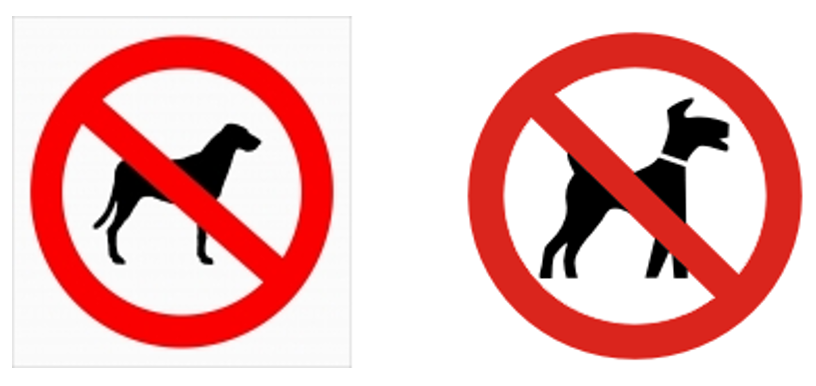 _________________Gyvūnų laikymo Kauno rajono savivaldybės teritorijos gyvenamosiosevietovėse taisyklių2 priedasĮSPĖJAMŲJŲ ŽENKLŲ PAVYZDŽIAI(„Atsargiai, šuo!“)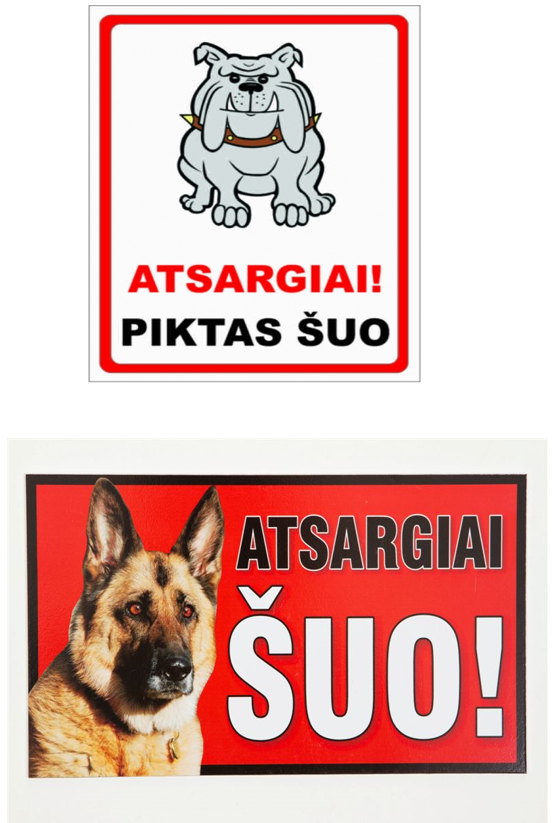 __________________Gyvūnų laikymo Kauno rajono savivaldybės teritorijos gyvenamosiosevietovėse taisyklių3 priedas______________________________________________________________(vardas, pavardė, juridinio asmens pavadinimas)____________________________________________________________________________________________(asmens / įmonės kodas) ____________________________________________________________________________________________(adresas, telefonas, elektroninis paštas)Kauno rajono savivaldybės administracijaiPRAŠYMASIŠDUOTI LEIDIMĄ ĮVEŽTI, ĮSIGYTI, LAIKYTI, VEISTI PAVOJINGUS ŠUNIS IR JAIS PREKIAUTI __________________________(data)______________________________________(surašymo vieta)Prašau išduoti leidimą įvežti, įsigyti, laikyti, veisti pavojingus šunis ir jų mišrūnus ir jais prekiauti (Pabraukti leidimo gavimo priežastį)Nurodytu adresu kartu gyvena ________________________________________________(nurodyti asmenis)_____________________________________________________________________________________________________________________________________________________________PRIDEDAMA:1. 2. 3. 4. __________________________                                ______________________________________(parašas)		                                      (vardas, pavardė / juridinio asmens vadovas)Gyvūnų laikymo Kauno rajonosavivaldybės teritorijos gyvenamosiose vietovėse taisyklių4 priedasKAUNO RAJONO SAVIVALDYBĖS ADMINISTRACIJALEIDIMAS ĮVEŽTI, ĮSIGYTI, LAIKYTI, VEISTI PAVOJINGUS ŠUNIS IR JAIS PREKIAUTI ___________________ Nr. __________(data)Šuns savininkui (laikytojui) ___________________________________________________________________________(vardas, pavardė, asmens kodas, gyvenamoji vieta)________________________________________________________________________________________________________________________________________________________________ ________________________________________________________________________________l e i d ž i a m a :1. įvežti, įsigyti, laikyti, veisti pavojingų veislių šunis ir jais prekiauti;2. laikyti šunis nurodytu adresu: _______________________________________________________________________________________________________________________________________________________________Nesilaikant Gyvūnų laikymo Kauno rajono savivaldybės teritorijos gyvenamosiose vietovėse taisyklių, leidimas gali būti panaikintas.Administracijos direktoriusParengė ______________________                                                                                 ______________________Gyvūnų laikymo Kauno rajonosavivaldybės teritorijos gyvenamosiosevietovėse taisyklių5 priedasLEIDIMŲ ĮVEŽTI, ĮSIGYTI, LAIKYTI, VEISTI PAVOJINGUS ŠUNIS IR JAIS PREKIAUTI KAUNO RAJONO SAVIVALDYBĖS TERITORIJOJE IŠDAVIMO REGISTRACIJOS ŽURNALAS______________________Gyvūnų laikymo Kauno rajonosavivaldybės teritorijos gyvenamosiosevietovėse taisyklių6 priedasKAUNO RAJONO SAVIVALDYBĖS TERITORIJŲ (IŠSKYRUS ŽEMĖS ŪKIO PASKIRTIES ŽEMĖS SKLYPUS) SĄRAŠAS, KURIOSE TAIKOMI APRIBOJIMAI DĖL ŪKINIŲ GYVŪNŲ LAIKYMO 1. Akademijos mstl., Akademijos sen.2. Mastaičių k., Alšėnų sen.3. Šakių k., Domeikavos k., Domeikavos sen.4. Ireniškių k., Jonučių II k., Karkazų k., Naugardiškės k., Ražiškių k., Seniavos k., Teleičių k., Garliavos apyl. sen.5. Garliavos k., Garliavos sen.6. Karmėlavos mstl., Karmėlavos sen.7. Raudondvario k., Raudondvario sen.8. Ringaudų k., Ringaudų sen.9. Giraitės k., Romainių Kaimelės k., Užliedžių k., Užliedžių sen.10. Neveronių k., Neveronių sen.______________________Eil. Nr.Asmuo, kuriam išduotas leidimasAsmuo, kuriam išduotas leidimasLeidimo išdavimo dataLeidimą gavusio asmens parašasLeidimą išdavusio asmens vardas, pavardė, parašasEil. Nr.Vardas, pavardėGyvenamoji vietaLeidimo išdavimo dataLeidimą gavusio asmens parašasLeidimą išdavusio asmens vardas, pavardė, parašas123456